                                                       Қысқа мерзімді сабақ жоспарыҰзақ мерзімді жоспардың тарауы:              5.2 А Жай бөлшектерге амалдар қолдануМектеп: Күні                                                                  Мұғалімнің аты жөні: Сынып: 5                                          Қатысқандар-                         Қатыспағандар-0Сабақтың тақырыбы5.2 А  Жай бөлшектерді қосу РесурстарОсы сабақта қол жеткізілетін оқу мақсаттары5.1.2.17  Бөлімдері бірдей бөлшектерді қосуды орындау:5.1.2.18        Бөлімдері әр түрлі бөлшектерді қосуды орындау:Сабақтың мақсатыОқушыладың бәрі:Жай бөлшектерге амалдар қолдануды түсіне алады;Оқушылардың көпшілігі біледі:Бөлімдері әр түрлі бөлшектерді қосудың ережесін пайдаланып, есептер шығара алады;Оқушылардың кейбірі біледі:Жай бөлшектердің қасиеттерін пайдаланып күрделі есептер шығара алады.Бағалау критерийіЖай бөлшектерге амалдар қолдану алгоритмін түсінеді;Бөлімдері әр түрлі бөлшектерді қосудың ережесін пайдаланып, есептер шығарады;Жай бөлшектердің қасиеттерін  пайдаланып күрделі есептер шығарады.Тілдік мақсаттарТілдік; Оқушылар жай бөлшектерге арифметикалық амалдар қолдану алгоритімін түсіндіре алады.   Пәнге тән лексика және терминология: жай бөлшек, алымы,бөлімі,бөлшек сызығы, дұрыс бөлшек, бұрыс бөлшек.Жай бөлшектерді қосу  және азайту.Диалог:-Дұрыс,бұрыс бөлшек дегеніміз ......-Бөлімдері бірдей бөлшектерді қосу .......-Бөлімдері әртүрлі бөлшектерді қосу үшін.........-Жай бөлшек дегеніміз ............Құндылықтарға баулу«Мәңгілік ел» жалпы ұлттық идеясының құндылықтарына сай, «Жалпыға бірдей еңбек қоғамы» құндылығы.Ынтымақтаса жұмыс істеуге,бірін-бірі құрметтеуге,өмір бойы білім алуға тәрбиелеу.Пән аралық байланысЖаратылыстануАлдынғы білімЖай бөлшек ұғымы қалыптасты.                     Бөлімдері бірдей бөлшектерді қосады ,ең кіші ортақ бөлімге келтіреді.                                                        Жай бөлшектерді қысқартуды  біледі.Сабақ барысыСабақтың жоспарланған кезеңдеріСабақтағы жоспарланған жаттығу түрлеріРесурстарСабақтың басы4 мин-Сәлемдесу-Жоқ оқушыларды белгілеу-Сынып тазалығын қадағалау«Топқа бөлу». Стикерлерге жазылған сандар бойынша. /Жеңіл тапсырмалар: жауаптары дұрыс бөлшек, бұрыс бөлшек және натурал сандар/Стикерлер5 мин«Миға шабуыл»  стратегиясы бойынша топтарға ортақ ауызша есептер беріледі.Алымы бөлімінен кіші бөлшек ....бөлшек деп аталады. / дұрыс/Алымы бөлімінен үлкен бөлшек немесе тең бөлшек....бөлшек деп аталады. /бұрыс/Бөлшектің алымын да,бөлімін де олардың ортақ бөліміне / 1-ден өзге/ бөлуді... деп атайды./ қысқарту/Бүтін бөліктен және бөлшек бөліктен тұратын сан ....деп атайды. /аралас сан/Бұрыс бөлшекті аралас сан түрінде жазу үшін    .../алымын бөліміне бөледі бөлінді бұтін бөлігі,қалдық алымы,бөлімі өзгеріссіз жазылады /Шаршының қандай бөлігі боялған ... , қандай бөлігі боялмаған Қалыптастырушы бағалау. «Мадақтау»А4 және АКТ-құралы. Шаршы суреті.Сабақ ортасы7 мин7 мин2 мин5 мин5 мин6 минСабақтың соңы.4 мин«Конверттегі есептер». әдісі «Топтық жұмыс»Топтың бір мүшесі келіп конверттегі есепті алады, топ болып есепті шешеді.І. Тапсырма .         Амалдарды орында.1. 1/6+3/6                                                                                       2.  5/6+2/3                                                                   3. Теңдеуді шеш: 9/16-х=1/24. Бірінші күні жолдың 1/7-і, ал екінші күні 2/7-і асфальтталды. Жолдың қандай бөлігі асфальтталмаған?      Қалыптастырушы бағалау . «Шапалақ»ІІ. Тапсырма .         Амалдарды орында.1. 3/8+5/8 2.  7/15+2/53.   5/6+1/4 4. Теңдеуді шеш: ½+х=23/245. Назгүл кітаптың 2/5-сін оқыды, содан соң тағы 1/5-сін оқыды. Ол кітаптың қандай бөлігін оқыды?     Қалыптастырушы бағалау. «Басбармақ» Сергіту сәті: « Қозғалыс ойыны »әдісі.Әдемі «Қаражорға» әні арқылы оқушылар ортада билеп жүреді, музыка тоқтаған кезде әр топ өзінің шеңберіне орналасу керек, шеңбердің сыртында қалып қойған оқушы шеңберден шығады.Осылай 2-3 рет қайталанады.Қалыптастырушы бағалау арналған тапсырмаларыБағалау критерийі: Білім алушы-Жай бөлшектерге амалдар қолдану алгоритмін түсінеді;-Бөлімдері әр түрлі бөлшектерді қосу және азайту ережесін пайдаланып, есептер шығарады;-Жай бөлшектерге амалдар қолдану алгоритімін пайдаланып, мәтінді есептер шығарады.Ойлау дағдыларының дейгейі:Білу, түсіну, қолдануЖұптас-ойлан-бірік әдісіІ- тапсырмаАмалдарды орында2/7+1/33/8+5/24(3/8+1/9)+25/36Дескриптор:Бөлімдері әртүрлі бөлшектерді қосады;Ортақ бөлімге келтіреді.ІІ- тапсырмаАмалдарды орында5/6+7/83/5+1/7(7/8+13/200)+9/10Дескриптор:Бөлімдері әртүрлі бөлшектерді қосады;Ортақ бөлімге келтіреді.ІІІ-тапсырмаМазмұнды есептер1.Домбыра басы 1/10 м, мойны ½ м, шанағы 2/5 м. Домбыра ұзындығы неше метр?Дескриптор:Ортақ бөлімге келтіреді;Бөлшектерді қосады;Домбыра ұзындығын табады.2. Санды 5/12-ке арттырғанда, 17/36 бөлшегі шықты. Арттырылған санды табыңыз?Дескриптор:Теңдеу құрады;Амалдарды орындайды;Теңдеуді шешіп, жауабын жазады.Кері байланыс«Түртіп ал» әдісі арқылы кері байланыс жасаймыз.А.Е.ӘбілқасымоваМатематика 5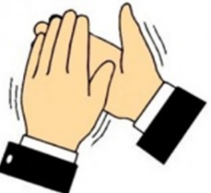 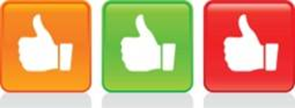 Т.А .АлдамұратоваЕ.С.БайшолақовМатематика 5Саралау Бағалау  Денсаулық жəне қауіпсіздік техникасын сақтауТоп тапсырмалары берілгенде топ ішіндегі әр оқушы қабілеттері сараланады. Кейбіреулер үшін қосымша есептер ұсынамын .Белсенді оқу тәсілдері«Миға шабуыл», «Топқа бөлу» әдістерін пайдаландым.Қалыптастырушы бағалау түрлері: «Мадақтау», «Басбармақ», «Шапалақ»